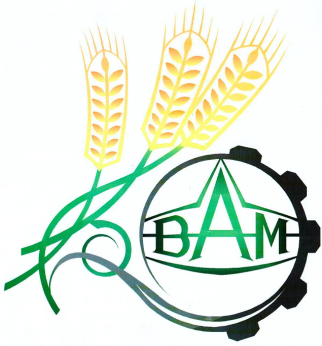 ООО «ЗАВОД ВОРОНЕЖ АГРОМАШ»Очиститель вороха самопередвижнойОВС-25ПаспортРуководство по эксплуатации2 0 1 8Содержание 1 ВВЕДЕНИЕНастоящее руководство по эксплуатации предназначено для подробного ознакомления с устройством, технической характеристикой, правилами техники безопасности, пуска, регулирования, технического обслуживания и хранения очистителя вороха самопередвижного ОВС-25, в дальнейшем именуемого машиной ОВС-25. Руководство поможет механикам овладеть правильными приемами эксплуатации машины и полнее использовать все возможности, заложенные в ней. Очиститель вороха самопередвижной ОВС-25 предназначен для предварительной и первичной очистки поступающего с поля зернового вороха колосовых, крупяных, зернобобовых культур, кукурузы, сорго, подсолнечника от примесей на открытых токах во всех сельскохозяйственных зонах страны. Машина также производит предварительную очистку семян сахарной свеклы и вороха клещевины на специальных приспособлениях по отдельным заказам за дополнительную плату. Машина может быть использована для перелопачивания зерна в ворохах шириной не более 4,5 м. Машина самопередвижная. Электрические работы разрешается выполнять только квалифицированными специалистами электромонтерами по ремонту и обслуживанию электрооборудованияПерсонал, обслуживающий машину должен быть ознакомлен с настоящим паспортом и прошедший инструктаж по технике безопасности.Завод оставляет за собой право на конструктивные изменения машины, направленные на ее совершенствование. Эти изменения отражаются в руководстве при его ежегодном переиздании.Запрещается касаться частей, окрашенных сигнальными цветами.При буксировке очистителя вороха самопредвижного ОВС-25 обязательно надо снимать цепь привода колес.2 ТЕХНИЧЕСКИЕ ДАННЫЕПримечание. Допускается отклонение чисел оборотов всех элементов кинематической цепи до 10 %. На машине работает один машинист, в обязанность которого входит обслуживание механизмов, наладка, наблюдение за разгрузкой и отгрузкой зерна от машины, а также зачистка его после заборных питателей загрузчика. При переездах вне тока буксировка своим ходом запрещается3 УСТРОЙСТВО И РАБОТА МАШИНЫПри движении машины (рис.1) вдоль вороха скребковые питатели захватывают зерновой материал и подводят к подъемной трубе загрузчика, который передает его в распределительный шнек питающего устройства. Питающее устройство распределяет зерно по ширине камеры. Распределитель делит материал на две равные части и направляет его в воздушные каналы. Воздушный поток через вентилятор и пылеотделитель уносит легкие примеси в пневмотранспортер.Более крупные примеси из воздушного потока улавливает отстойная камера. Зерновой материал, прошедший очистку воздухом и разделенный на две равные части, попадает на верхний и нижний станы. Процесс очистки на верхнем и нижнем станах совершенно одинаков. Решето Б1 делит поступившее на него зерно на две фракции, примерно равные по весу, но различные по содержанию. Отверстия решет подобраны таким образом, что часть зерна с мелкими примесями проходит через решето Б1, а часть зерна с крупными примесями идет сходом на решето Б2. Такое разделение повышает производительность машины, так как решета Б1и Б2 работают параллельно. Решета В и Г выделяют подсев, щуплое, битое зерно из зернового материала, проходящего через решето Б1 и Б2, работают последовательно. Сход крупных примесей с решета Б1 и проход через решета В и Г поступают в шнек фуражных отходов. Сход с решета Г - чистое зерно - попадает в задний приемник. Из приемника чистое зерно шнеком подается в нижнюю головку отгрузчика. Отгрузочный транспортер выводит чистое зерно из машины и поворотным носком направляет его либо в кузов автомашины, либо образуетза машиной ворох чистого зерна. Легкие примеси, выделенные воздушной очисткой, пневмотранспортер относит в сторону. Отходы (подсев, щуплое, битое зерно, крупные примеси), выделенные решетной очисткой, легкие примеси из отстойной камеры шнек отводит в сторону и складывает в ворох фуражных отходов. Технологическая схема очистки зерновой и другой сельскохозяйственной культуры машиной представлена на рис. 2.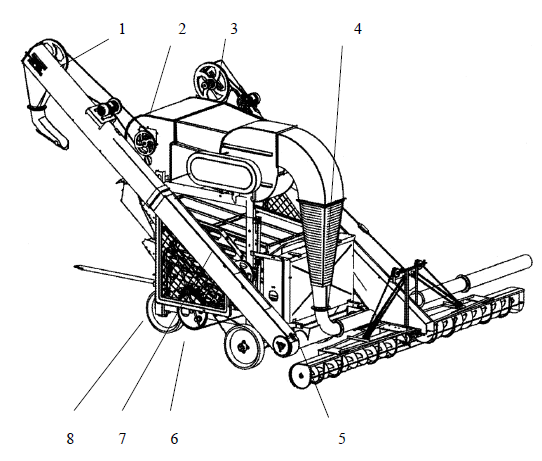 Рис.1 Машина зерноочистительная1—транспортер отгрузочный, 2—воздушная часть, 3—транспортер загрузочный, 4—кассета решет, 5—шнек фуражных отходов, 6—механизм самопередвижения, 7—станы решетные, 8—рама с ходом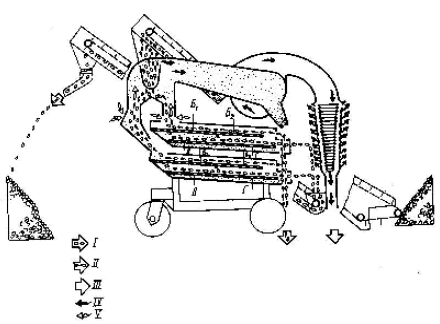 Рис. 2 Схема технологическаяI – поток основной; II – примеси крупные и мелкие, подсев;III – примеси легкие воздушные; IV – обработанный воздух;V –воздух чистыйДля использования машины с наибольшим экономическим и качественным эффектом работу на току нужно организовать так, как показано на рис.3. Для достижения лучших санитарно-гигиенических условий работы обслуживающего персонала машина должна располагаться на току так, чтобы ее рабочее движение совпадало с направлением ветра. Для обеспечения такой организации и нормального технологического процесса работы машины важное значение имеет формирование очищаемого вороха, ширина которого не должна превышать 4500 мм. Формирование вороха указанного размера легко достигается разгрузкой машин по одной линии на всю длину вороха.Несоблюдение указанного требования (разгрузка в шахматном порядке или навалом в одно место) приводит к потребности в дополнительной рабочей силе, к нарушению технологии очистки, смешиванию очищенного материала, фуражных отходов и легких примесей, уменьшению производительности машины, а все это резко снижает экономическую эффективность работы машины .4 УСТРОЙСТВО И РАБОТА ОСТАВНЫХ ЧАСТЕЙ МА-ШИНЫОсновные рабочие органы очистителя вороха самопередвижного (см. рис. 1): загрузочный транспортер, воздушноочистительная часть, приемная камера, решетные станы, шнек фуражных отходов, отгрузочный транспортер-смонтированы на раме; установленной на обрезиненном колесном ходу.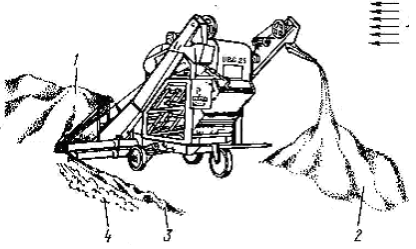 Рис. 3 Схема организации работ на току1. ворох очищаемого зерна, 2- ворох чистого зерна,4- фуражные отходы, 4- легкие примеси4. 1. Загрузочный транспортер  состоит из наклонного скребкового транспортера 1 и двух Т – образно расположенных цепных питателей 8, шарнирно соединенных с нижней головкой транспортера. Диаметр шнеков питателей – 250 мм, ширина захвата питателями - 4500мм. Питатели благодаря шарнирной связи с нижней головкой наклонного транспортера копируют поверхность тока подъем их осуществляют с помощью лебедок 10, установленных на корпусе загрузчика.Питатели легкосъемные: для их снятия необходимо от соединить и снять тяги 9. Верхняя приводная головка загрузчика получает привод с помощью клиноременной передачи от двигателя, установленного на корпусе транспортера. Передвижением двигателя 5 осуществляется натяжение ремня. На входном конце приводноговала – 4 верхней головки транспортера установлена зубчато – фрикционная муфта 2 для регулирования крутящего момента при настройке на определенную производительность, а также для остановки транспортера при попадании в него крупных предметов. Для подъема транспортера и регулировки его по высоте, до 205 мм имеется винтовой механизм 7 (рис 15). Питатели связаны с нижней головкой при помощи шарнирных П-образных планок и раскосов. В зависимости от профиля тока транспортер можно регулировать механизмом подъема (рис. 15) по высоте до 205 мм вниз и вверх, а питатели - лебедками (рис. 16).4. 2. Решетные станы. Машина ОВС-25 имеет два решетных стана (верхний и нижний), работающих параллельно (рис. 5). Приемная камера делит зерно на две равные части. Одна часть затем проходит очистку на верхнем, другая - на нижнем решетных стенах. Устройство верхнего и нижнего станов одинаковое. В стане установлено четыре решета: Б1, Б2, В и Г (см. рис. 2). Решетные полотна перед установкой в машину вставляют в специальные рамки 1, которые вдвигают по уголкам, приваренным на боковинах станов, и поджимают специальными эксцентриковыми зажимами 2 к направляющим. Эксцентрики поджимаются в определенном их конструкцией направлении.Основа станов - цельноштампованные стальные боковины 4, соединенные поперечинами. Станы подвешивают к раме на вертикальных подвесках пружинах 3. Каждый решетный стан приводится в колебание шатунами 6, получающими движение от главного эксцентрикового вала 5. Станы колеблются в противоположные стороны, благодаря чему уравновешиваются инерционные силы, возникающие при работе станов.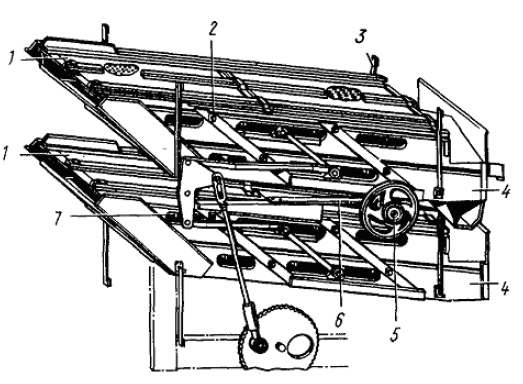 Рис. 5 Станы решетные1— рамка решетная, 2—эксцентриковый зажим, 3— подвеска-пружина, 4—боковина, 5—эксцентриковый вал, 6—шатун, 7—щетки.Решета разделяют зерно на фракции, для выхода которых поставлены приемники и лотки. Под решетами установлены щетки 7. Они плотно прилегают к решетам и при своевременном возвратно-поступательном движении очищают их, выдавливая зерна, застрявшие в отверстиях. 4.3. Устройство щеточной очистки. Машина снабжена устройством щеточной очистки (рис. 6). Для очистки одного ряда решет предназначены шесть щеток 14, которые вставлены в обоймы, расположенные на трубе. Труба насажена на поперечный коленчатый вал 1 с ползунами 2 на концах. Ползуны скользят по направляющим уголкам, жестко закрепленным на стане. Прижимаются щетки поворотом коленчатого вала и фиксируются регулятором 5 через сектор 7 и шайбу 6.Щетки имеют возвратно-поступательное движение, получаемое от шатунов 11, связанных с рычагами. Вал 8 привода щеток установлен в двух подшипниках 9, укрепленных на раме машины. На концах вала привода щеток закреплены рычаги 10, 20, которые приводятся в колебательное движение через шток 18 от звездочки 19.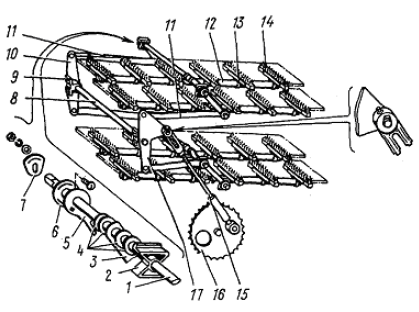 Рис. 6 Устройство щеточной очистки1—вал коленчатый, 2—ползун, 3— планка соединительная, 4—набор шайб, 5—регулятор, 6—шайба регулятора, 7— сектор фиксирующий, 8—вал привода щеток, 9—подшипник скольжения, 10—рычаг, 11—шатуны, 12— труба, 13—обойма, 14—щетка, 15—водило с демпфером, 16—звездочка, 17—рычагЗвездочка 16 получает вращение от вала шнека фуражных отходов. Конструкция штока позволяет смягчать удары в крайних, «мертвых», точках за счет наличия демпфера. 4.4. Приемная камера (Е, рис. 7) образована пространством между двумя вертикальными воздушными каналами 12 и 13. В верхнюю часть камеры встроено питающее устройство, состоящее из приемного лотка 8, распределительного шнека 9, клапана-питателя 10 и делителя 11. Вал шнека установлен на шариковых подшипниках в штампованных корпусах с обоймами и приводится в движение клиновым ремнем от электродвигателя отгрузчика, питающее устройство и делитель распределяют по ширине весь материал и делят его на два равных потока. 4.5. Воздушная часть машины (рис. 7) состоит из вертикальных воздушных каналов, рассмотренных в п. 4.4, воздуховода Д с отстойной камерой 2, вентилятора Г, переходника В, инерционного пылеотделителя Б, пневмотранспортера А. Воздуховод предназначен для соединения каналов с вентилятором и для выравнивания воздушного потока в каналах. Он сварен из листовой стали и с одной стороны соединен фланцем с корпусом приемной камеры, а с другой - патрубком с вентилятором. В боковой стенке корпус воздуховода имеет окно с выдвижной заслонкой для регулировки скорости воздушного потока.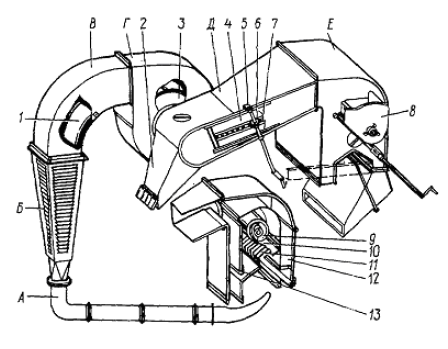 Рис. 7 Часть воздушнаяА-пневмотранспортер, Б-инерционный пылеотделитель, В-переходник, Г-вентилятор, Д-воздуховод с отстойной камерой; Е-камера приемная с воздушными рабочими каналами, 1-заслонка, 2-камера отстойная, 3-крылач, 4-заслонка, 5-рукоятка, 6-колесо зубчатое, 7-рейка, 8-лоток приемный, 9-шнек распределительный, 10-клапан-питатель, 11-делитель, 12, 13-каналы воздушныеПеремещение заслонки 4 происходит с помощью зубчатого колеса 6 и рейки 7 от рукоятки 5, выведенной вниз. При открытии окна в систему подается чистый воздух, скорость потока в воздушных каналах снижается. К корпусу воздуховода крепится отстойная камера 2 трапецеидального сечения. Она улавливает примеси (щуплое зерно, песок и т. д.), которые несет воздушный поток в вентилятор. Отстойная камера в нижней части имеет легкоперѐдвижные клапаны, через которые удаляются примеси из отстойной камеры. Вентилятор - пылевой, среднего давления, лопастный. Выходная часть оформлена в виде фланца. Крылач 3 вентилятора представляет собойсварную конструкцию. Он установлен в кожухе с зазором 4 - 5 мм от входного патрубка и отбалансирован. Вал вентилятора закреплен в шариковых подшипниках, установленных в одном корпусе. Переходник В - прямоугольного сечения с фланцевыми креплениями к вентилятору и инерционному инерционному пылеотделителю Б. Внутри у него имеется заслонка 1. Положение заслонки устанавливают перед работой машины согласно рекомендациям таблички, расположенной на кронштейне крепления рукоятки заслонки. Во время работы регулировка воздушного потока осуществляется перемещением заслонки 4 рукояткой 5. Инерционный пылеотделитель Б - жалюзийный. Предназначен для удаления значительной части отработанного воздуха без заметной потери на-пора. Он выводит через жалюзи часть воздуха, освобожденного от легких примесей, а оставшийся воздух транспортирует отходы, Пневмотранспортер (рис. 8) служит для перемещения легких примесей а сторону от машины. Он представляет собой воздуховод круглого сечения, состоящий для удобства транспортировки из отдельных элементов 1, 2, 3, 4, соединенных между собой фланцами.Выход из пневмотранспортера заканчивается носком. При перевозках пневмотранспортер снимается и транспортируется припаркованным к машине в разобранном виде.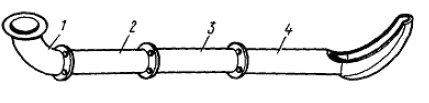 Рис. 8 Пневмотранспортер1—колено, 2,3—трубы, 4—носок4.6. Шнек фуражных отходов. Кожух шнека (рис. 9) состоит из корпуса 5, вваренного в раму 1, и съемной надставки 7. Вал шнека - составной, из двух частей: сплошного вала 6, вставленного в трубчатый вал 4. При соединении частей необходимо совместить паз в труде со шпонкой, приваренной к валу. Вал шнека с одного конца опирается на подшипник качения 10, с другого - на подшипник скольжения 9. На приводном конце вала закреплены шкив и звездочка. Надставка шнека поддерживается тягой с регулировочной стяжкой 8. Регулировка тяги дает возможность выставить вал шнека относительно кожуха и затем закрепить надставку к корпусу шнека. Привод осуществляется от эксцентрикового вала. Все примеси, выделенные на решетах и из отстойной камеры, поступают в шнек, который отводит их в сторону и образует ворох фуражных отходов. Фуражные отходы по мере накопления должны удаляться из зоны обслуживания. 4.7. Отгрузочный транспортер. (рис. 10) служит для вывода чистого зерна в ворох чистого зерна. Очищенное зерно подводится к отгрузчику шнеком 7 (шаг равен 160 мм, диаметр-160 мм), установленным у выхода с решетных станов. Кожух шнека 6 крепят к раме 8 и заднему приемнику. Вал шнека одновременно является и нижним валом отгрузчика. Он смонтирован в шариковых подшипниках, один из которых крепится в литом корпусе 10 к боковине желоба транспортера, другой, в штампованном корпусе с резиновой обоймой, - к стенке кожуха шнека.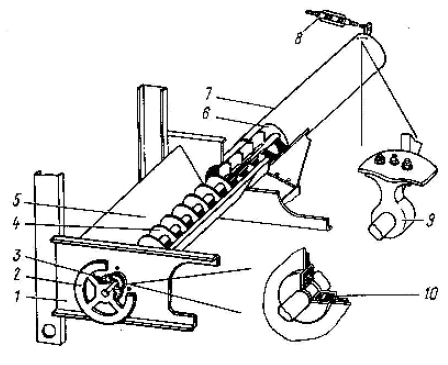 Рис. 9 Шнек фуражных отходов1—рама, 2—шкив, 3—звездочка, 4—часть шнека с трубчатым валом, 5—корпус, 6—часть шнека со сплошным валом, 7—надставка корпуса, 8—стяжка с муфтой, 9—подшипник скольжения, 10—подшипник качения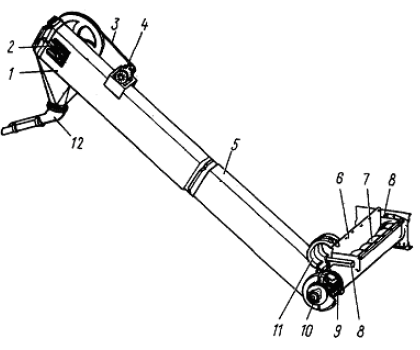 Рис. 10 Транспортер отгрузочный1— секция верхняя, 2— болт натяжной, 3— ремень приводной, 4—двигатель. 5— секция нижняя, 6—кожух шнека, 7—шнек, 8—рама, 9—цепь скребковая, 10—корпус подшипника, 11—крышка, 12— носок поворотныйСкребковая цепь получает движение клиноременной передачей от электродвигателя 4, установленного на корпусе транспортера. Доступ к звездочке и скребкам в нижней секции 5 обеспечивается откидной крышкой 11. Выход с верхней секции 1 снабжен поворотным, носком 12. Натяжение цепи производится с помощью специального болта 2. 4.8. Рама, ходовая часть. Все рабочие органы машины смонтированы на сварной раме 8 (рис. 1), установленной на трех обрезиненных колесах. Основой ее являются стойки - две передние и две задние, связанные между собой нижним поясом и верхними стяжками. К задним стойкам приварены оси, на которых помещены задние колеса. От осевых смещений колесо фиксируется упорными кольцами. На дисках колес смонтированы звездочки для приводных цепей.Ось переднего колѐса установлена на поворотной вилке рояльного типа. Вилка в верхней части заканчивается вертикальной осью, входящей во втулку. Колесо поворачивают за дышло, которое связано шарнирно с поворотной вилкой. 4.9. Механизм самопередвижения (рис. 11) служит для перемещения машины по току при работе и для переездов от вороха к вороху без вспомогательных транспортных средств. Он состоит из двигателя с редуктором, кулачковых муфт и цепных передач на колеса. Двигатель с помощью переключателя реверса, расположенных на щите управления, может получать как прямое, так и обратное вращение, и, таким образом, возможно передвижение машины вперед и назад. Мотор-редуктор  закреплен на раме машины с помощью двух продольных швеллеров 1. Выходной вал редуктора с помощью кулачковых полумуфт 2 соединен с двумя полуосями 6, на концах которых закреплены звездочки 7 цепных передач, связывающих их с ходовыми колесами. Полуоси 6 установлены в подшипниках скольжения 8. От осевого перемещения они зафиксированы стопорными кольцами. Кулачковые муфты предназначены для передачи движения колесам машины и используются для облегчения поворота машины при отключении одной из муфт. Перемещение полумуфт осуществляется с помощью рукояток 13. ВНИМАНИЕ! 1. С целью предотвращения выхода из строя полумуфт необходимо строго следить за полным их включением по оси до упора кулачков, с обязательной фиксацией рабочего положения.2. Переключение режимов работы моторредуктора производить только при отключенном двигателе самохода. Для облегчения буксировки по току полумуфты можно разъединить.В случае неполного зацепления кулачков произведите регулировку положения рычагов 15 относительно вилок включения 16 подвижных полумуфт с помощью отверстий в рычагах. Если после указанной регулировки нет полного зацепления кулачков, переместите полумуфту, которая установлена на выходном валу редуктора. 4.10 Электрооборудование. Комплект электрооборудования ОВИ 07.000 предназначен для управления электроприводами очистителя вороха самопередвижного .4.10.1. Технические данные. Номинальное напряжение силовой цепи и цепи управления, В 380 Номинальный ток аппарата на вводе, А 25 Номинальный ток установки аппарата на вводе, А 20 Номинальная присоединяемая мощность, кВт 9,15 Частота сети, Гц 50 Число фаз 3 Количество подключаемых электродвигателей, шт. 44.10.2. Комплект поставки. В комплект электрооборудования машины входят: а) щит управления; б) электродвигатели привода рабочих органов. М2-двигатель привода машины (решетный стан, вентилятор) типа  Р=4,0 кВт, П 2850 об/мин. МЗ-двигатель привода загрузчика типа  2,2 кВт, 945 об/мин. М1-двигатель привода отгрузчика типа  2,2 кВт, 945 об/мин.М4-мотор-редуктор привода передвижения типа 0,75 кВт; в) кабели подключения внешней сети, электродвигателей. 4.10.3. Принципиальная электрическая схема. (Приложение №4 стр. 37)Условные обозначения: 1) М1, М2, М3, М4 – двигатели соответственно: отгрузчика, машины, загрузчика, механизма самопередвижения; 2) ВА, ВА1, ВА2 – выключатели автоматические; 3) КМ1, КМ2, КМ3 – пускатели двигателей; 4) С1-П1, С2-П2, С3-П3 – кнопочные посты «Пуск» и «Стоп» двигателей соответственно. ПР- переключатель реверса; 5) РТ1, РТ2, РТ3 – электротепловые реле защиты двигателей. Электрическая схема работает следующим способом. Включение машины в электросеть производится выключателем ВА. Напряжение сети подается на пускатели,  фазами А1 и В1 на цепи управления. Для простоты наладки и ремонта схема позволяет включать с помощью двухпозиционного ключа КРР отдельно (независимо) механизмы машины. Порядок включения машины: отгрузчик – машина – загрузчик, и отключения: загрузчик – машина – отгрузчик должны соблюдаться оператором машины во избежание заторов и поломок. Заданная технологическая последовательность (ЗТП) включения и отключения электроприводов ОВС-25 предназначена для предупреждения заторов механизмов зерном. ЗТП включения электроприводов обеспечена включенным в цепи катушек контакторов КМ2 и КМ3 дополнительных нормально разомкнутых контактов 54-53, которые принадлежат контакторам КМ1 и КМ2 соответственно, и замыкаются при их срабатывании, - разрешая срабатывание КМ2 и КМ3 соответственно.  Передвижение машины осуществляется трехпозиционным переключателем ПР независимо  от включения остальных двигателей. Рассмотрим схему включения М1. Для включения двигателя М1 нажимают на кнопку зеленого цвета кнопочного поста С1-П1, замыкающую цепь катушки магнитного пускателя КМ1, который включает и замыкает свои силовые контакты и автоблокировочные контакты 13-14, шунтирующие кнопку (П1). Этим обеспечивается удерживание магнитного пускателя во включенном положении после отпускания кнопки. Для отключения двигателя М1 нажимают на кнопку красного цвета этого же поста, размыкающую цепь катушки магнитного пускателя КМ1. При перегрузке двигателя срабатывает реле РТ1, размыкающее своими контактами (96-95) цепь управления пускателя КМ1. При этом пускатель отключается и двигатель останавливается. Управление электроприводом М4 механизма самопередвижения осуществляется через преобразователь частоты 3х-фазного тока E2-MINI-002H, обеспечивающий регулирование скорости вращения вала электродвигателя посредством вращения ручки РС и реверсирование направления вращения вала с помощью переключателя ПР, расположенных на панели (дверце) шкафа. Управление двигателем М4 осуществляется трехпозиционным переключателем ПР, -вперед – стоп –назад - стоп. (Приложение №4 стр. 37)4.10.4. Конструкция. Вся пусковая и защитная аппаратура находится в щите управления, выполненном из листовой стали. Кнопочные посты управления, переключатель рода работ с соответствующими их назначению шильдиками с надписями расположены на лицевой стороне двери Все соединения щита управления с электродвигателями выполнены кабелем, защищенным металлорукавами по раме машины. 4.10.5. Подготовка электрооборудования к работе. Перед включением электрооборудования в работу необходимо выполнить следующее:1) обслуживание электрооборудования должно производиться квалифицированным персоналом - электриком не менее 3-го разряда; 2) произвести внешний осмотр щита управления, проверить при снятом напряжении надежность всех контактных соединений, при необходимости подтянуть их; 3) проверить от руки легкость хода подвижных систем магнитных пускателей, реле, кнопочных постов, автоматических выключателей; 4) проверить правильность установок тепловых реле согласно принципиальной схеме; 5) проверить сопротивление изоляции всех токоведущих частей, обмоток двигателей. Проверить крепление двигателей на машине. Величина сопротивления изоляции должна быть не менее 0,5 МОм; 6) подключить щит управления машины к внешней сети, обратив особое внимание на надежное подключение нулевой жилы кабеля с нулевой шиной источника питания и шиной зануления щита управления.ВНИМАНИЕ ! 1. Питание электрооборудования должно осуществляться только от четырехпроводной сети переменного тока напряжением 380 В - с глухозаземленной нейтралью. 2. Питание электрооборудования от сети с изолированной нейтралью.КАТЕГОРИЧЕСКИ ЗАПРЕЩАЕТСЯ! 3. Без надежного соединения корпуса щита управления с заземленной нейтралью источника питания МАШИНУ НЕ ВКЛЮЧАТЬ.5 УКАЗАНИЯ МЕР БЕЗОПАСНОСТИВо время эксплуатации машины соблюдать следующие правила: 1. Обслуживающий персонал допускается к работе только после прохождения специального инструктажа. 2. За выполнение настоящих правил несет ответственность машинист. 3. Подключать машину в электросеть и устранять неисправности электрической части разрешается только электромонтеру. 4. Включать и выключать машину, а также устранять неисправности разрешается только машинисту. 5. Кабель, подводящий электроэнергию, не должен иметь механических повреждений изоляции. 6. После окончания работы не оставляйте машину подключенной к электросети. 7. Запуск производите, убедившись, что находящиеся у машины люди не подвергаются опасности от движущихся частей механизмов. 8. Смазку, подтягивание болтовых соединений, надевание ремней, а также разного рода исправления выполняйте только во время остановки машины. 9. Не меняйте решета на ходу машины.10. Не допускайте к работающей машине посторонних людей. 11. Запуск машины без зануления, а также со снятыми или неисправными, ограждениями запрещается. 12. Не рекомендуется укладывать токоподводящий кабель по земле. Он должен подвешиваться на надежных опорах и допускать свободный проезд транспорта.13. Ежедневно проверяйте соединения жил токопроводящего кабеля в клеммной коробке, обращая особое внимание на соединение нулевого провода. В случае загорания электропроводки отключите машину от источников питания, выключите автоматы и ликвидируйте пожар любыми средствами тушения. 14. При наличии большой запыленности на рабочем участке работайте в защитных очках, респираторах. 15. Запрещается работать на машине при температуре окружающей среды ниже минус 15°С. 16. Крышка щита управления должна быть всегда закрыта. Работа с открытой дверцей запрещается. 17. Все работы по ремонту и наладке электрооборудования производите только при полностью снятом напряжении. Для этого при неработающей машине необходимо: отключить главный рубильник на вводном распределительном устройстве, питающем машину; вывесить предупредительный плакат, проверить отсутствие напряжения на вводных клеммах щита управления. 18. При работе в условиях повышенного шума пользуйтесь вкладышами «Беруши».19. При погрузке на железнодорожный транспорт и разгрузке машины соблюдайте следующие правила: строповка машины должна производиться в трех местах, обозначенных цепочкой (места зачаливания); при подъеме машины под грузом не стоять; минимальная длина строп 2 м; домкрат устанавливать под нижний пояс рамы в зоне стоек.6 ПОДГОТОВКА К РАБОТАПо прибытии машины на ток: снимите кассету с решетами и сдайте на склад; установите питатели, пневмотранспортер и надставку шнека фуражных отходов; наденьте приводные ремни на шкивы рабочих органов согласно схеме передач (рис. 13). При надевании ремня сначала освободите натяжное устройство. Надевать ремень на шкив при помощи ломика категорически запрещается, так как при этом возможно повреждение ремня. Если новый ремень трудно надеть, снимите один из шкивов, заведите в ручей ремень и поставьте шкивы на место. В этом случае натяжным шкивом следует временно не пользоваться. Для нормальной работы ременной передачи необходимо следить за плоскостностью контура и натяжением ремня (рис. 14), регулируя положение натяжных шкивов на валах; наденьте цепи ходовых колѐс; По прибытии машины на ток: снимите кассету с решетами и сдайте на склад; установите питатели, пневмотранспортер и надставку шнека фуражных отходов; наденьте приводные ремни на шкивы рабочих органов согласно схеме передач (рис. 13). При надевании ремня сначала освободите натяжное уст-ройство. Надевать ремень на шкив при помощи ломика категорически за-прещается, так как при этом возможно повреждение ремня. Если новый ремень трудно надеть, снимите один из шкивов, заведите в ручей ремень и поставьте шкивы на место. В этом случае натяжным шкивом следует вре-менно не пользоваться. Для нормальной работы ременной передачи необ-ходимо следить за плоскостностью контура и натяжением ремня (рис. 14), регулируя положение натяжных шкивов на валах; наденьте цепи ходовых колѐс;натяните цепь контрпривода натяжной звездочкой. Натяжение цепи считать нормальным, если цепь можно усилием руки отвести от линии движения на 40—70 мм. На метр длины цепи. При большом натяжении цепь и звездочки быстро изнашиваются, при слабом натяжении увеличивается набегание цепи на звездочку. Необходимо следить также, чтобы звездочки, охватываемые одной цепью, лежали в одной плоскости. Отклонение допускается не более 0,2 мм на каждые 100 мм межцентрового расстояния; цепи отгрузчика и загрузчика натянуть устройствами 7 (рис. 4), расположенными в верхних секциях транспортеров. Для удобства обслуживания натяжение цепей отгрузчика и загрузчика рекомендуется производить с крыши машины или с прицепа (кузова машины), а также с помощью приставной лестницы. Если натяжное устройство не обеспечивает натяжение цепи, необходимо удалить из нее 1—2 звездочки и после этого произвестинатяжение; подключение машины к электросети осуществите кабелем, приложенным к машине (п.4.10.5). ВНИМАНИЕ! Для проверки правильности сборки, а также для приработки трущихся механизмов машину необходимо обкатать вхолостую в течение 30 минут. Перед обкаткой машины смажьте все подшипники и залейте масло в редукторы, а также проверьте: затяжку всех гаек и стопорных винтов. При затяжке нельзя пользоваться надставками к ключам (трубы, ломики и т. д.); кремление корпусов подшипников; натяжение приводных ремней и цепей; крепление двигателей к опорам; крепление решетных рамок. Для контроля уровня смазки редуктора самохода используйте крепежные отверстия корпуса к опорным уголкам. При подготовке машины к работе в хозяйстве необходимо произвести расконсервацию направляющих уголков механизма очистки решет, по которым движутся ползуны. Для этого с направляющих уголков снимите заводскую смазку, протрите насухо и вновь смажьте индустриальным маслом. 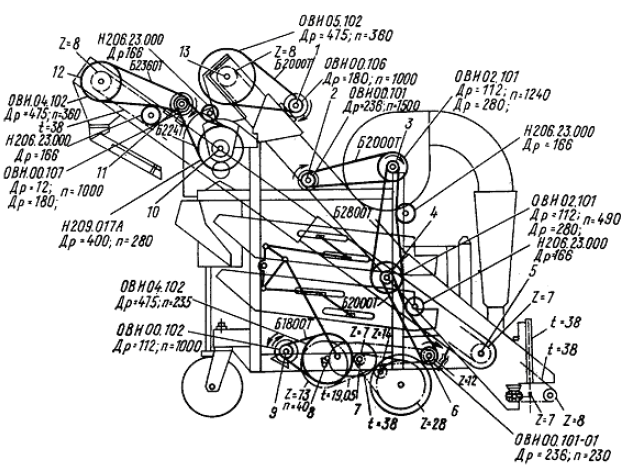 13 Схема расположения ремней и цепей1,2, 9, 11—-валы двигателей; 3— вал вентилятора; 4— вал эксцентриковый главный; 5— вал шнека чистого зерна; 6— вал шнека синодов;7 — вал выходной редуктора самохода; 8 — вал входной редуктора самохода; 10 — вал распределительного шнека; 12 — вал отгрузочного транспортера; 13 — вал загрузочного транспортераВо время эксплуатации машины при появлении посторонних звуков от сухого трения, возникающих в местах контакта ползуна ОВБ 0186 с уголком, необходимо произвести повторную смазку. Пуск рабочих органов осуществляется натяжением кнопок, расположенных на щите управления. Порядок их включения и отключения указан на табличке, закрепленной на корпусе щита. Порядок включения: отгрузчик— машина —загрузчик — самоход. Порядок отключения: самоход—загрузчик—машина—отгрузчик. Такой же порядок включения и отключения соблюдайте и при работе на зерне. После обкатки произведите осмотр машины и устраните обнаруженные дефекты.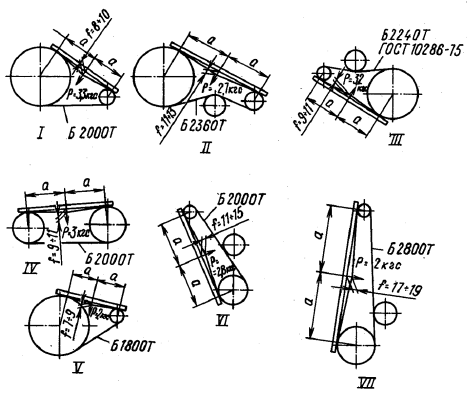 Рис. 14 Схема контроля и натяжения ремней и цепейСредства индивидуальной защиты органов дыхания и слуха (респираторы и вкладыши «Беруши») должны выдаваться на месте использования машины.7 ПОРЯДОК РАБОТЫ7.1. В процессе эксплуатации машины следует производить оптимальные регулировки в зависимости от условий, вида обрабатываемых культур и режима работы. Регулировки производите в порядке описания их в руководстве.7. 2. Подбор и установка решет. При очистке зернового материала решающую роль играет правильный подбор решет. Их следует подбирать для каждой очищаемой культуры и для каждого режима. При этом на первичной очистке руководствуйтесь таблицей 2.Таблица подбора решетТаблица № 2ПРИМЕЧАНИЕ. Знак Ø обозначает решето с круглыми отверстиями; Знак ٱ — решето с продолговатыми отверстиями; знак ▲ — решето с треугольными отверстиями.Правильно подобрать решета можно лишь в том случае, если хорошо известно назначение каждого из них.Решето Б1 делит материал на две фракции, приблизительно одинаковые по весу части, отличающиеся друг от друга только размерами составляющих частиц, для последующей очистки на решетах Б2, В и Г.Решето Б2 отделяет крупные примеси от зерна. Подберите его с отверстиями достаточно близкими к максимальному размеру зерна по толщине или ширине, но так, чтобы все зерно проходило через отверстия.Решета В и Г выполняют одну фракцию - выделяют частицы мельче основной культуры (семена сорняков, пыль и щуплое зерно). Размеры отверстий меньше минимального размера зерна по ширине и толщине.Все решета имеют одинаковые габаритные размеры, что позволяет использовать любое из них при очистке разных .культур.Установив решета, проверяют правильность их подбора осмотром выходов с машины. Если решето окажется неподходящим, его заменяют.Перед тем, как вставить решета в специальные рамки, устанавливаемые в станы, необходимо их протереть керосином или чистой тряпкой.Предварительная очистка достигается путем подбора решет. Как. правило, решета Б1 и Б2 устанавливают несколько крупнее, а решета В и Г - мельче или оставляют такими же, как и при первичной очистке.7.2. Регулировка щеток. Для нормальной очистки решет необходимо отрегулировать щетки (рис. 6) в следующем порядке: ослабьте гайки болтов, крепящие пакет шайб 6, 7 с регулятором 5, поверните вал 1 за лыски специальным ключом (поворачивайте до выхода щетки над плоскостью решета на 1—2 мм), после чего затяните гайки. Такую регулировку производите периодически по мере истирания ворса.При выемке решет необходимо опустить щетки, для чего ослабьте барашек, поверните вал в сторону поджатия щеток, чтобы вывести болт из паза регулятора, при этом щетки опустятся. После установки решет в станы необходимо щетки подтянуть, для чего поверните вал, совместите пазыпланки и регулятора и закрепите барашек. При этом болт, находящийся в совмещенных пазах планки и регулятора, предохраняет ось от самопроизвольного поворота.7.3. Регулировка положения загрузочного транспортера.7.3.1. Положение загрузочного транспортера устанавливается с помощью механизма (рис. 15), состоящего из винтовой пары (винт 2 и гайка 6), сидящей в опоре 5. На наружной поверхности гайки 5 имеются зубья. На рукоятке 4 шарнирно закреплена собачка 3. Собачка перебрасывается относительно рукоятки влево или вправо, в зависимости от того, нужно ли опустить или подтянуть транспортер.При затруднительном провороте гайки винта подъема загрузчика необходимо отпустить болты крепления накладки 7 (рис. 15).__7. 3. 2. Положение питателей загрузочного транспортѐра (рис. 16) регулируется с помощью лебедок 1 рукоятками 2. В рабочем положении питатели должны быть опущены так, чтобы прорезиненная кромка, щитка касалась поверхности тока по всей длине.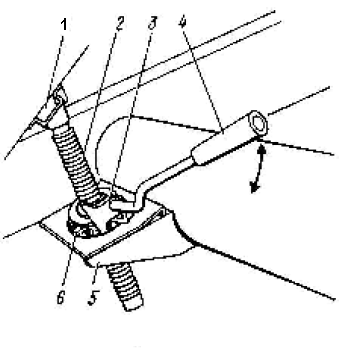 Рис. 15 Механизм подъема загрузчикаопора винта, 2- винт, 3- собачка, 4- рукоятка, 5- опора гайки, 6- гайка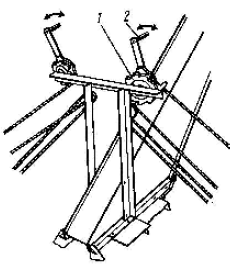 Рис. 16 Подъем питателя загрузчикалебедки, 2- рукоятка7.4. Регулировка подачи материала.7.4.1. Подача материала в машину зависит от регулировки крутящего момента муфты загрузчика. При увеличенной подаче материала муфта срабатывает. Для ее освобождения машину следует переместить назад самоходом.7.4.2. Регулировку равномерности распределения материала по ширине решетного стана производите с помощью рукоятки 3 (рис. 17) за счет изменения усилия поджатия клапана-питателя торсионом 1, закрепленным в кронштейне-зажиме 2.Чтобы произвести регулировку усилия поджатия клапана, отпустите гайку барашек 5 и переместите рукоятку 3 по пазу кронштейна 4. Закрепите положение рукоятки гайкой-барашком и при необходимости «тонкой» регулировки вращением рукоятки 3 откорректируйте поджатие клапана, ориентируясь на качество распределения материала по ширине.Усилие поджатия клапана тем больше, чем материал:более сыпуч;менее влажен;обладает большим объемным весом.Если вышеперечисленными приемами не удается достигнуть равномерности распределения материала, то:снимите стенку приемной камеры;проверьте состояние кромок делителей. Делители не должны быть деформированы и засорены землей и растительными остатками; осмотрите рабочую поверхность клапана распределительного шнека. Она не должна иметь деформированных участков и должна образовывать равномерный зазор с кромкой кожуха шнека.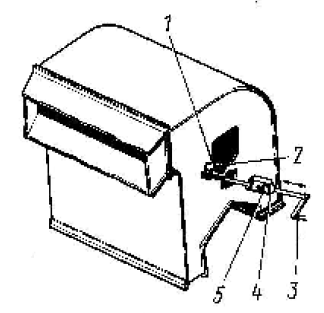 Рис. 17 Регулировка распределения материала по ширине стана:1--торсион; 2—кронштейн-зажим; 3—рукоятка; 4—кронштейн; 5—гайка-барашек7.5. Регулировка воздушного потока. После того как установлена подача зернового материала, приступите к регулировке воздушного потока в каналах. Установите такую скорость воздушного потока, чтобы из зернового материала выделялись пыль, части соломы, полова, легкие сорняки и т. д.Перед работой машины установите положение заслонки в переходнике согласно рекомендациям таблички 2, расположенной на кронштейне 1 переходника, в зависимости от очищаемой культуры (рис. 18).Во время работы регулировка воздушного потока осуществляется перемещением заслонки (рис. 19). Качество регулировки, характеризуется составом отходов.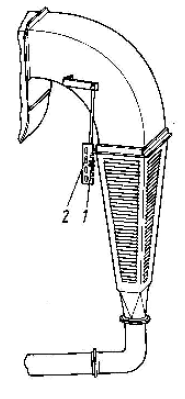 Рис. 18 Регулировка заслонки в переходнике1—кронштейн; 2—табличка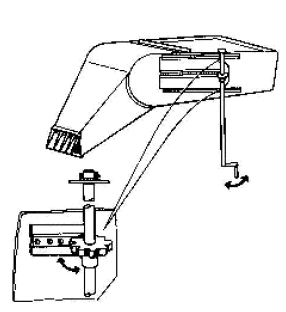 Рис. 19 Регулировка заслонки воздуховода7.6. Очистка машины от остатков зернового материала. После работы и особенно при переходе к работе на другой культуре машина должна быть тщательно очищена от остатков зерна. Для этого необходимо прокрутить машину в холостую. Когда сойдут все остатки зернового материала, остановите ее и выньте решета. Все узлы тщательно обметите веником или щеткой, очистите щеткой от застрявших .в них семян.После очистки подберите решета для новой культуры вставьте их в машину.8 ВОЗМОЖНЫЕ НЕИСПРАВНОСТИ И МЕТОДЫ ИХ УСТРАНЕНИЯ9 ТЕХНИЧЕСКОЕ ОБСЛУЖИВАНИЕТехническое обслуживание — это комплекс операций по поддержанию работоспособности и исправности изделия при использовании по назначению и хранении. Оно включает контрольно-осмотровые работы, контроль технического состояния, очистку, смазывание, крепление болтовых соединений, контрольно-регулировочные работы. Своевременное и правильное техническое обслуживание машины обеспечивает надежность в эксплуатации.9. 1. Техническое обслуживание должно проводиться:при использовании;при хранении.9. 2. Техническое обслуживание при использовании имеет следующие виды:при эксплуатационной обкатке;ежесменное (ЕТО);первое техническое (ТО-1).9. 3. Техническое обслуживание при эксплуатационной обкатке должно проводиться при подготовке машины к хозяйственным работам:при подготовке машины к обкатке, при обкатке и по ее окончании.9.4. Ежесменное техническое обслуживание (ЕТО) проводят через каждые 8—10 часов работы после ее окончания, ТО-1 —через 120 часов работы.9.5. Техническое обслуживание машин при хранении должно проводиться при подготовке машин к хранению, в период хранения и при снятии с хранения.__ Техническое обслуживание при подготовке к хранению проводите сразу после окончания работ.Техническое обслуживание в период хранения проводите путем проверки состояния машины не реже одного раза в два месяца.Техническое обслуживание при снятии с хранения проводите перед началом хозяйственных работ.9.6. Допускается отклонение фактической периодичности (опережение или запаздывание) ЕТО, ТО-1 от установленной до 20 %.9.7. Содержание и порядок проведения работ по использованию запасных частей, входящих в ЗИП.9.7.1. Номенклатура и количество запасных частей, входящих в ЗИП, выбраны из условия поддержания работоспособности машины в течение гарантийного срока службы.Работы по установке запасных частей взамен изношенных или вышедших из строя рекомендуется проводить во время технического обслуживания или в момент выхода детали из строя.Трудоемкость и продолжительность видов технического обслуживанияТаблица 4НОРМЫ РАСХОДА МАТЕРИАЛОВ, кгПЕРЕЧЕНЬ РАБОТ ТЕХНИЧЕСКОГО ОБСЛУЖИВАНИЯ,ВЫПОЛНЯЕМЫХ ПО КАЖДОМУ ВИДУТаблица 6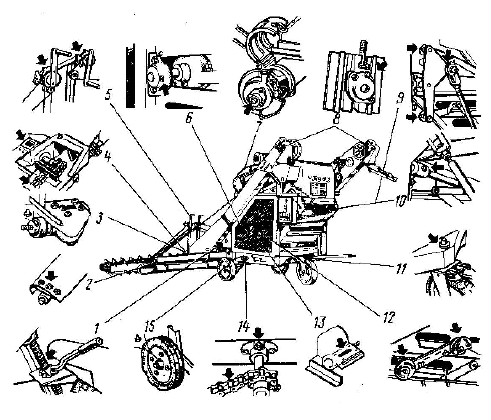 Рис. 20 Схема смазкиТаблица 710 КОМПЛЕКТНОСТЬСнятые с машины для транспортирования двигатели должны быть в упаковке, обеспечивающей их сохранность, при транспортировании на неограниченное расстояние и замаркированы на бирке согласно п.п 1), 2), 3) пункта 1.5.2 ТУ 4735-007-05785750-2002 и припакованы к машине при транспортировке автомобильным транспортом или уложены в отдельный контейнер при транспортировке железнодорожным транспортом.11 ТРАНСПОРТИРОВАНИЕМашину перевозите в кузове автомобиля или прицепа. Буксировка ее, кроме перевозок внутри тока, запрещена. Перед буксировкой снимите цепь хода .Перед транспортировкой приведите машину в дорожный вид: цепи механизма самопередвижения, питатели загрузчика, пневмотранспортер, надставку шнека фуражных отходов снимите. Для создания транспортного габарита при транспортировании автотранспортом переднее колесо с вилкой, шкив редуктора самохода снимите.После погрузки машины на автотранспорт ее следует укрепить.При перевозке на открытом железнодорожном транспорте машину крепить растяжками из проволоки и упорными брусками под колеса с соблюдением дистанции между машинами.Нижнюю головку транспортера поднять с помощью механизма подъема.12 ПРАВИЛА ХРАНЕНИЯМашину ставят на длительное хранение (более двух месяцев) в закрытом помещении или под навесом в соответствии с ГОСТ 7751-85.Допускается хранить машину на открытых оборудованных площадках при обязательном выполнении работ по консервации, герметизации и снятию составных частей, требующих складского хранения.Подготовка машины к длительному хранению должна быть закончена в срок, не позднее 10 дней с момента окончания работ.Материально-техническая база хранения должна включать:а) закрытые помещения, навесы, открытые оборудованные площадки;б) площадки для сборки и регулировки машин;в) склад для хранения составных частей, снимаемых с машин;г) площадки для списания и подлежащих списанию машин;д) ограждение площадки;оборудованный пост для нанесения антикоррозийных покрытий, защитных смазок, предохранительных составов и лакокрасочных покрытийж) грузоподъемное оборудование, механизмы, приспособления и подставки для установки машин и снятия их с хранения;з) противопожарное оборудование и инвентарь;и) освещение;к) помещение для оформления и хранения документации.Открытые площадки для хранения машин должны находиться на незатапливаемых местах и иметь по периметру водоотводные канавы. Поверхность площадок должна быть ровной, с уклоном 2—3 град. Для стока воды, иметь твердое сплошное или в виде отдельных полос (асфальтовое, бетонное или из местных строительных материалов) покрытие, способное выдержать нагрузку передвигающихся машин и машин, находящихся на хранении.Машины должны храниться на обозначенных местах по группам, видам и маркам с соблюдением расстояний между ними для проведения профилактических осмотров, а расстояние, между рядами должно обеспечивать установку, осмотр и снятие машин с хранения.На открытых площадках, обслуживаемых автокранами, автопогрузчиками, минимальное расстояние между машинами в ряду должно быть не менее 0,7 м, а расстояние между рядами машин—не менее 6 м.На открытых площадках, обслуживаемых козловыми и мостовыми кранами, расстояние между машинами в ряду должно быть не менее 7 м, а расстояние между рядами машин - 0,7 - 1,0м.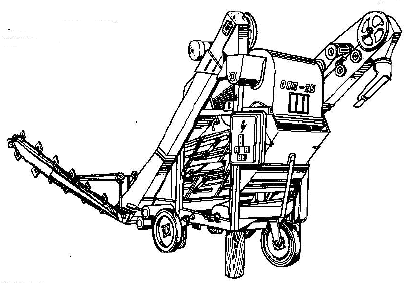 Рис. 21 Хранение машиныПри хранении машин в закрытых помещениях и под навесами расстояние между машинами в ряду и от машины до стены помещения должно быть не менее 0,7 м, а минимальное расстояние между рядами - 1,0 м.Перед постановкой машин на длительное хранение должна быть проведена проверка их технического состояния.Консервация включает подготовку поверхности, применение (нанесение) средств временной защиты. Время между стадиями консервации не должно превышать 2 ч.Консервация должна проводиться в специально оборудованных помещениях или на участках, позволяющих соблюдать установленный технологический процесс и требования безопасности.Участки консервации должны располагаться с учетом ограничения или исключения проникновения агрессивных газов и пыли.Температура воздуха в помещении должна быть не ниже 288 ˚К (15 ˚С) и относительная влажность не более 70 %.Допускается увеличение влажности до 80 % в течение времени когда перепады температуры в помещении не превышают 278 ˚К, (5 ˚С).Изделия должны поступать на консервацию без коррозионных поражений металла и металлических покрытий.Контроль качества поверхности изделий должен осуществляться в соответствии с требованиями, установленными ИТД на конкретные изделия.Изделия, подвергаемые консервации, должны иметь температуру воздуха помещения.Изделия с температурой поверхности выше температуры воздуха помещения подвергают консервации если позволяют технологические и защитные свойства средств временной противокоррозийной защиты.Условия хранения Ж. Вариант защиты ВЗ-1. Длительность хранения не более 12 месяцев.Работы, связанные с хранением машин, должны производиться в соответствии с требованиями ГОСТ 12.3.002-75 «Санитарных правил организации технологических процессов и гигиенических требований к производственному оборудованию» и «Правил техники безопасности при работе на тракторах, сельскохозяйственных и специализированных машинах».Техническое обслуживание машин при хранении должно быть проведено при подготовке их к хранению, в процессе хранения и при снятии машин с хранения.Техническое обслуживание машин при подготовке к длительному хранению включает:очистку и мойку машин;доставку машин на закрепленные места хранения;снятие с машин и подготовку к хранению составных частей, подлежащих хранению в специально оборудованных складах;герметизацию отверстий (после снятия составных частей), щелей, полостей от проникновения влаги, пыли;консервацию машин, составных частей (или восстановление поврежденного лакокрасочного покрытия);установку машины на подставки (подкладки).При постановке машин на длительное хранение и снятии их с длительного хранения производите запись в специальном журнале, форма которого приведена в приложении 13.4.'РемонтВзамен утерянных болтов, шайб и шплинтов доставьте новые. Проверьте шпоночные и стопорные соединения, а также работу следующих механизмов и узлов: шатунов решетных станов и щеток, механизма регулировки воздушного потока, клапана приемной камеры, Проверьте вращение всех валов и колебаний решетных станов.Щетки при большом износе замените новыми. Поломанные детали замените запасными. Если их нет, изготовьте на месте или заблаговременно закажите.Зашпаклеванные, с поврежденной окраской места закрасьте краской того же цвета, что и машина. Один раз в два-три года окрашивайте всю машину.Вентилятор после ремонта обязательно отбалансируйте. Для этого на двух козлах укрепите на ребро по одной стальной линейке. Козлы установите так, чтобы линейки располагались на одинаковой высоте горизонтально и были параллельны друг другу. На линейке установите крыльчатку вентилятора в сборе со шкивом. Отбалансированная крыльчатка не должна поворачиваться самопроизвольно, независимо от положения, в котором она установлена. Если одна сторона перетягивает, нужно к лопасти на противоположной стороне приклепать или приварить кусок металла соответствующего веса.УПАКОВОЧНЫЙ ЛИСТНА ОЧИСТИТЕЛЬ ВОРОХА САМОПЕРЕДВИЖНОЙОВС – 25Приложение  1СВИДЕТЕЛЬСТВО О ПРИЕМКЕОчиститель вороха самопередвижной  ОВС-25Заводской  номер  ___________________________________________Соответствует  ТУ 4735-001-35836404-2015 и признано годной для эксплуатацииМ.П.                                          Дата выпуска «___»____________ 20__ г.                                                  _____________________________________                                                    ( подпись лиц, ответственных за приемку)Примечание:  форму заполняет предприятие – изготовительАдрес установки изделия__________________________________________Приложение 2 ООО «Завод Воронеж Агромаш»396907, Воронежская обл., Семилукский район, с. Семилуки, ул. Зеленая, д.1А, оф.8ГАРАНТИЙНЫЙ ТАЛОНПриложение  3АВАРИЙНЫЙ АКТ №_______«___»____________20___г.	Копии направлены:1.__________________________2.__________________________Настоящий акт составлен в__________________________________________(Указать хозяйство, область, район)          комиссией в составе:   1.__________________________________________________2.__________________________________________________3._________________________________________________в том, что при работе машины ОВС-25Заводской №____________ принята____________________________________(Указать время приемки от транспортной или другой организации)______________________________________________________________произошла аварийная поломка, выразившаяся в___________________________________________________________________________________________________________________________________(Указать причину, вызвавшую аварию)и повлекшая за собой выход из строя следующих деталей и сборочных единиц:______________________________________________________________(Указать номера деталей  и сборочных единиц или их названия)____________________________________________________________________________________________________________________________По заключению комиссии указанная авария произошла по вине______________________________________________________________(Указать виновника: предприятие-изготовитель,  поставщик или хозяйство)по причине_______________________________________________( Указать причину)Детали________________________________________________________________________________________________________________________________________________________________________________, послужившие причиной аварии, высылаем в адрес ОТК предприятия-изготовителя.Детали____________________________________________________________________________________________________________________могут быть восстановлены самим хозяйством.Для полного восстановления изделия необходимы детали: __________________________________________________________________________________________________________________________(Указать перечень деталей)Просим______________________________________  выслать в наш адрес:(Указать поставщика)________________________________________________________________(Указать четко и подробно почтовый адрес и адрес станции отгрузки)(Подпись ответственного лица и печать хозяйства)Приложение №4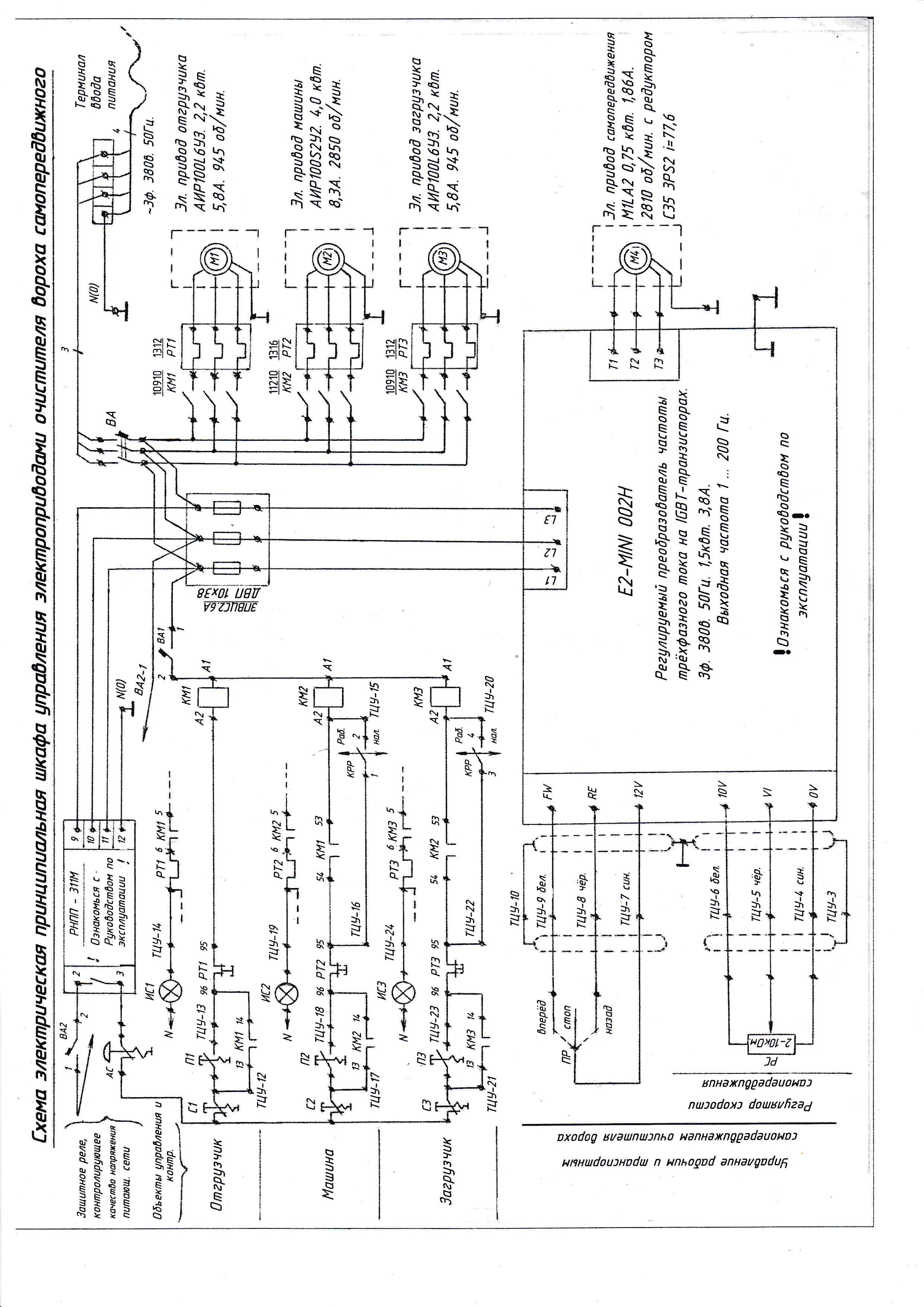 Порядок предъявления претензий	Претензия предъявляется в следующих случаях:некомплектной поставке изделия;поломках, разрушениях, преждевременном износе или нарушениях работоспособности отдельных деталей, сборочных единиц и механизмов, произошедших по вине изготовителя в течение гарантийного срока.Потребитель не позднее трех дней с момента обнаружения дефекта извещает предприятие-изготовителя о вызове представителя для определения причин дефекта, участия в составлении акта и устранения дефекта.	В извещении о вызове представителя предприятия-изготовителя необходимо указать адрес, куда должен прибыть представитель и срок его прибытия с учетом времени, необходимого на оформление документов и проезда в эксплуатирующую организацию.	Извещение отправляется на бумажном носителе почтой РОССИИ заказным письмом с уведомлением.	Вскрытие сборочной единицы, к которой предъявляется претензия, до прибытия представителя предприятия-изготовителя не допускается.	При необоснованном вызове представителя предприятия-изготовителя, потребитель возмещает предприятию-изготовителю связанные с этим вызовом расходы.	В тех случаях, когда предприятие-изготовитель по каким – либо причинам не может принять непосредственное участие в составлении акта, оно, в срок не более трех дней после получения извещения о вызове, информирует потребителя о своем согласии на составление акта потребителем с участием представителя незаинтересованной организации.	Представитель предприятия-изготовителя по прибытии в эксплуатирующую организацию обязан совместно с ее представителем выяснить причины возникновения обнаруженного дефекта и в случае виновности предприятия-изготовителя подписать акт.	В случае расхождения мнений о причинах возникновения дефекта, представитель предприятия-изготовителя обязан подписать акт, изложив в нем свое особое мнение. В этом случае потребитель прикладывает к акту свое объяснение по существу особого мнения представителя предприятия-изготовителя.	При невозможности установить причину дефекта и виновную сторону, дефектные детали и сборочные единицы по требованию представителя предприятия-изготовителя отправляются на предприятие-изготовитель для исследования и определения причин дефекта и виновной стороны.	Акт составляется по установленной форме с обязательным заполнением всех граф. На все вопросы акта должны быть даны краткие, но ясные ответы.	Общий срок составления акта не должен превышать 30 суток с момента обнаружения дефекта, что учитывается при исчислении срока исковой давности.	Вышедшие из строя в течение гарантийного срока по вине предприятия-изготовителя детали изделия, сборочные единицы и механизмы, на которые оформлены акты, возвращаются потребителем предприятию-изготовителю по его требованию за счет предприятия-изготовителя.	Дефектные детали, сборочные единицы и механизмы хранятся на складе потребителя в течение двух месяцев со дня подписания акта.Претензия не подлежит удовлетворению в случаях:составления и предъявления акта с нарушением установленных сроков или при не заполнении всех граф акта;нарушения потребителем правил эксплуатации, изложенных в эксплуатационной документации;неправильного хранения изделия;не высылки по требованию предприятия-изготовителя в его адрес дефектных деталей;предъявления деталей и сборочных единиц, отработавших гарантийный срок;проведения ремонта механизмов и сборочных единиц до предъявления претензии предприятию-изготовителю;снятия или нарушения целостности пломб, установленных предприятием-изготовителем на период гарантийного срока.-	отсутствия информационной таблички с заводским номером или на информационной табличке не читаемый заводской номер. - 	отсутствия паспорта.Введение 2Технические данные 3Устройство и работа машины 5Устройство и работа составных частей машины 6Указания мер безопасности 15Подготовка к работе 18Возможные неисправности и методы их устранения 22Комплектность 30Техническое обслуживание 23Транспортирование 31Свидетельство о приемке34Гарантийный талон35Аварийный акт36Порядок предъявление претензии38Таблица 1 Наименование Ед. изм.Значение Марка -ОВС-25Тип -самопередвижнойПроизводительность по пшенице за 1 ч основного времени (по загружаемому материалу), не менее: т/чпри предварительной очистке – сорной примеси 10 %, при влажности 20 % т/ч25при первичной очистке – примесей 10 %, в том числе сорной 3 %, при влажности 16 %, с объемной массой 760 кг/м3 т/ч12Масса машины сухая (конструкционная): кгс полным комплектом сменных рабочих органов и приспособлений, не болеекг1840с комплектом рабочих органов и приспособлений для выполнения основной технологической операции кг1724Суммарная установленная мощность кВт9,5Габаритные размеры в рабочем положении, не более:ммширинемм5200длина мм4700высота мм3270в транспортном положении (без питателей и пневмотранспортера):ммширина мм2100длинамм4450высотамм2650ХАРАКТЕРИСТИКА РАБОЧИХ ОРГАНОВХАРАКТЕРИСТИКА РАБОЧИХ ОРГАНОВХАРАКТЕРИСТИКА РАБОЧИХ ОРГАНОВВоздушная частьВоздушная частьВоздушная частьВентилятортиппылевойДиаметр крыльчатки вентиляторамм530Количество крыльчатокшт.1Число лопастейшт.6Длина лопастеймм242Число оборотов крыльчатки вентилятораоб/мин1180+10 %Поперечное сечение первого воздушного каналамм130х960Решетные станыРешетные станыРешетные станыЧисло становшт.2Работа становтиппараллельныйАмплитуда колебаний становмм7,5Частота колебанийколеб./ мин460Угол наклона решетград.8+1Число щеток для очистки решетшт.24Амплитуда колебания щетокмм128 - 148Частота колебаний щетокколеб./ мин40Количество решет, установленных в машинешт.8Длина решетного полотнамм790Ширина решетного полотнамм990Загрузочный транспортерЗагрузочный транспортерЗагрузочный транспортерЧисло скребковшт.28Число оборотов головки валаОб/мин360Число питателейшт.2Отгрузочный транспортерОтгрузочный транспортерОтгрузочный транспортерЧисло скребковшт.28Число оборотов шкиваОб/мин360Энергетические показателиЭнергетические показателиЭнергетические показателиДвигатель (привод машины) количествошт.1Мощность кВт4,0Число оборотов синхронное Об/мин3000Двигатель (привод загрузчика и от-грузчика) шт.2Мощность кВт2,2Число оборотов синхронное Об/мин1000Двигатель (привод редуктора пере-движения) шт.1Мощность кВт1,1Число оборотов синхронное Об/мин1000Транспортный просвет мм190Колея заднего хода мм1555±20Рабочая скорость при очистке зер-новой или другой сельскохозяйст-венной культуры м/ч9,5Транспортная скорость при движе-нии на току м/ч221№ полотна№ полотна№ полотна№ полотнаОчищаемая культураБ1Б2ВГПшеницаØ 4,0—6.0□  2,2 —3,0Ø 5,0—7,0□ 0,3 —6,0Ø 2,0—2,5□  7,1 —2,2Ø 2,5—3.0□  0,2 —2,4РожьØ 4,0—6,5□ 2,2 —2,6Ø 5,0—6,5□ 6,2 —3,6Ø 1,5—2,0□  5,1 —1,7Ø 2,0—2,5□ 7,1 —2,0ЯчменьØ 4,0—5,0□ 4,2 —3,0Ø5,0—8,0□  6,3 —5,0Ø 2,0 ٱ 2,5 —2,4Ø 3,0 ٱ 2,2 —2,6ОвесØ 5,5□  0,2 —2,4Ø 2,6 ٱ 6,0 —3,6Ø 2,5□ 7,1 —2,0□ 0,2 —2,2ПросоØ 2,5—3,0□  7,1 —2,0Ø 3,0—4,0□  0,2 —2,2Ø 2,0□ 5,1 —1,7Кукуруза при очисткеØ 8,0—9,0Ø 10,0□ 0,6Ø 3,0 ٱ 5,0 —5,0Ø 4,0 ٱ 6,0 —5,0ГорохØ6,5—8,0□  0,5 —6,0Ø8,0— 7,0 ٱ 9,0Ø4,0—5,0□ 2 4—3,6Ø5,0—6,0□ 0,4 —5,0Подсолнеч-никØ7,0—9,0Ø8,0—10,0□ 7,1 —2,2Ø3,2—3,6ГречихаØ4,5—5,0 ▲3,5—4,5▲5,0—7,0Ø2,5—3,0□ 5,2 —3,0Ø3,2—4,0Сахарная свеклаØ5,0▲4,0—4,5Ø7,0—8,0□ 2,2 —2,4▲4,0—4,5□ 4,2 —2,6КлещевинаØ 8— 7,0 ٱ □ 10 —7,5 Ø3,6Ø11—12□ 5,7 —8,0 Ø1,1—1,3Ø6□ 5,4 —5,0 Ø3,8—4,0Ø6,5—7,0□ 0,5 —6,5 Ø1,1-1,3Рапс□ 7СояØ7— 5,0 ٱ 8 —□ 5,5Ø8,0—9,0  6,5□ 5,4□ 5Неисправность внешнее проявлениеМетоды устранения, необходимые регулировки и испытания.Применяемый инструмент и принадлежности.Сильная вибрациямашиныПроверьте затяжку болтов, крепящих шатуны решетных станов к головкам, к стану; подвески станов (пружины)к раме, кронштейну стана (И самого кронштейна к стану, оковку к стану Проверьте параллельность шатунов боковинам станов допускается не параллельность 2 мм по длине шатуна)Ключи:7811 - 0004С2ЦГ5хр7011 - 002702Ц!5хр7811 - 002ЭС215хр7811 - 0026С2Ц15хрСтук в решетномстанеПроверьте крапление решетных рамок в станеСпец. ключО8Б 4845Наличие значительного количества полноценного зерна в отходахНеверный подбор решет (слишком мелкое Б2 или слишком крупные В и Г)Устраните подсоры в станах, ликвидируя перекос, развал боковин решетного стана. Отрегулируйте подачу воздуха.Ключи:7811 -0004С2Ц15хр7811- 0027С2Ц15хр7811 -0023С2Ц15хр7811- 0026С2Ц15хрРукоятка воздуховода.Решета работают одной сторонойУстраните боковой наклон машины. Отрегулируйте равномерное распределение зерна по ширине тока.Спец. ключ О8Б 4845Рукоятка воздуховода.Забиваются решетаЗерно плохо очищено:а) много легких примесей,б) зерно на вид чистое, но много мелких примесей щуплого зернаПодожмите щеткиОтрегулируйте воздушный поток Решета В1 и В2 поставьте помельче, решета В и Г поставьте крупнееКлючи:7811 - 0004С2Ц15хр7011 – 0027С2Ц15хр7811 - 0023ЭС215хр7811 - 0026С2Ц15хрНеисправность внешнее проявлениеМетоды устранения, необходимые регулировки и испытания.Применяемый инструмент и принадлежности.Стук в щеточноммеханизмеОтрегулируйте винтовой головной длину водила щеточного механизма и измените усилие сжатия пружин в демпфереПробуксовка машиныПодняв загрузчик, освободите его нижнюю головку.Механизм подъемаТранспортера.Набегание цепейна звездочкиНатяните цепиКлючи:7811 – 0004С2Ц15хр7811 - 0026С2Ц15хрМашина не развивает оборотовНатяните ремни в клиноременных передачах.Проверьте напряжение и частоту в сети(при питании от местной станции)Ключи:7811 - 0026С2Ц15хрНеравномерное распределение зерна по ширине решетного станаОсмотрите распределительный шнек питающего устройства. Возможно попадание посторонних предметов и деформация кромоки поверхностей делителя и клапана. Отрегулируйте питающее устройство - измените усилие поджатия клапана.Вид технического обслуживанияПродолжительность, чТрудоемкость, чел.ч.1. ТО при эксплуатационной обкатке:ТО при подготовке машины к обкатке1,51,5ТО при обкатке1,51,5ТО по окончании обкатки0,20,22. ТО при использовании:ежесменное (ЕТО)0,20,2первое техническое (ТО-1)0,60,63. ТО при длительном хранении:ТО при подготовке машины к хранению66ТО в период хранения0,20,2ТО при снятии с хранения55Наименование материаловГОСТ, ТУВиды ТОВиды ТОВиды ТОВиды ТОВиды ТОВиды ТОВиды ТОВиды ТОНаименование материаловГОСТ, ТУПри подготовке к обкаткеПри обкаткеПо окончании обкаткиЕТОТО-1При подготовке к хранениюВ период храненияПри снятии с храненияВетошь0,10,10,10,10,30,3Моющее средство«Комплекс»ТУ 38-407-46-770,20,20,20,20,50,150,7Масло трансм.ТАп-15В илиТЭп-15ГОСТ 23652-791,71,71,71,7СолидолилиЛитол-24ГОСТ 4066-76ГОСТ 21150-750,50,50,50,50,5Шкурка шлифовальнаяГОСТ 5009-82илиГОСТ 6466-820.10,050,05Тальк ТРЦВГОСТ 19729-740,1Смазка пушечная К-17ГОСТ 10877-761,1Восковой составЗВВД – 13ПЭВ - 74ТУ 38-101-716-78ТУ З8-101-103-710,50.1Грунт-преобразователь ржавчины ВА-0112ТУ 6-10-1234-720,3Алюминиевая пудраГОСТ 5497-800,5Эмаль АС – 182 или ПФ - 188, ЭТ - 189ГОСТ 15907-70ГОСТ 19024-790,30,10,2Уайт-спиритГОСТ 3134-780,3Бирки из фанерыГОСТ 3916-690,3Содержание работ и методика их проведенияТехнические требованияПриборы, инструмент, приспособления, материалы для выполненияработТЕХНИЧЕСКОЕ ОБСЛУЖИВАНИЕ ПРИ ЭКСПЛУАТАЦИОННОЙ ОБКАТКЕТЕХНИЧЕСКОЕ ОБСЛУЖИВАНИЕ ПРИ ЭКСПЛУАТАЦИОННОЙ ОБКАТКЕТЕХНИЧЕСКОЕ ОБСЛУЖИВАНИЕ ПРИ ЭКСПЛУАТАЦИОННОЙ ОБКАТКЕОсмотритемашину1. Машина должнабыть комплектной2. Рабочие органы, механизмы, ограждения не должны иметь явных поврежденийВнешним осмотромОчистите от пыли и грязи составные части машиныВнутренние поверхности воздушных каналов и питающего устройства не должны быть покрыты растительными остатками и землейЩетка или веникУдалите консервационную смазкуПротрите ветошью, смоченной синтетическими моющими средствами, например, «Комплекс»ТУ 38.40720-73 с последующим протиранием насухоНанесите смазку через пресс-масленки на составные части согласно схеме в таблице смазкиЗаполните корпуса смазкой до появления его из шарнираШприц Ш1-391-1010-аТУ 37.001.424-82Литол-21 ГОСТ 21150-75 илиСолидол ГОСТ 1033-79или ГОСТ 4366-76Проверьте и при необходимости , подтяните болтовые соединенияМоменты затяжки должны соответствовать требованиям РТМ 23.4.290-77 для соединенийобщего назначенияКлючи ГОСТ 2839-807811-0004С2Ц15хр (10 х12)7811-0027С2Ц15хр (13х14)7811-0023С2Ц15хр (17х19)7811-0026С2Ц15хр (22х24)Проверьте и при необходимости отрегулируйте натяжение ремней клиноременных передач и приводных цепейНатяжение контролируйте согласно схеме контроля натяжения ремней (рис, 15) и цепейПроверьте поджатие кулачков, фиксирующих решет, рамку в станеКулачки не должнысвободно проворачиватьсяНажмете на ветвь рукой и визуально определите прогиб ремняОтрегулируйте поджатие щетокЩетки должны свободноВыступать на 1 – 2 мм над решетным полотномКлюч ОВБ 4845Специальный Ключ7811-0023С2 ГОСТ 2839-80Опустите загрузочный транспортер с питателямиТранспортер и питатели должны касаться поверхности зернотокаМеханизмы установленына машинеТО при обкаткеТО при обкаткеТО при обкаткеОсмотрите машину1.Машина должна бытькомплектной2. Рабочие органы, механизмы, ограждения не должны иметьявных поврежденийВнешним осмотромПроверьте и при необходимости подтяните болтовые соединенияМоменты затяжки должны соответствовать требованиям РТМ 23.4.290-77 для соединений общего назначенияКлючи7811-0004С2Ц15хр (10 х 12)7811-0027С2Ц15хр (13х14)7811-0023С2Ц15хр (17х19)7811-0026С2Ц15хр (22х24)Проверите и при необходимости отрегулируйте натяжение ремнейклиноременных передачи приводных цепейНатяжение контролируйте согласно схеме контроля натяжения ремней ((рис. 15) и цепей.Нажмите не ветвь рукой и визуально определите прогиб ремня, цепиПроверьте поджатие кулачков, фиксирующих решетную рамку в стане.Кулачки не должны свободно проворачиватьсяКлюч ОВБ 4845Отрегулируйте поджатие щетокЩетки должны выступать на 1-2 мм над решетным полотномКлюч7811-0023СЗЦ15хрГОСТ 2839-80Осмотрите в работе механизм очистки решетНе должно быть стуков и резких ударов в крайних точках. При наличии ударов отрегулируйте длину водила и шатунов, усилие пружин в демпфере водилаКлюч специальный ОВБ 4845Должны быть устранены обнаруженные недостаткиДолжны быть устранены обнаруженные недостаткиДолжны быть устранены обнаруженные недостаткиПроверьте легкость включения и фиксации рукояток механизма самопередвиженияУсилие не должно бытьболее 60НОт рукиПроверьте работоспособность всех регулировок воздушной системы и питающего устройства Обкатку проводите 30 минутЗаслонки должны свободно перемещаться и фиксироваться в любом положенииОт рукиТО по окончании обкаткиТО по окончании обкаткиТО по окончании обкаткиОчистите от пыли и грязи составные части машиныВнутренние поверхности воздушных, транспортирующих каналов и питающего устройстване должны быть покрыты растительными остатками и землейЩетка или веникТЁХНИЧЕСКОЕ ОБСЛУЖИВАНИЕ ПРИ ИСПОЛЬЗОВАНИИТЁХНИЧЕСКОЕ ОБСЛУЖИВАНИЕ ПРИ ИСПОЛЬЗОВАНИИТЁХНИЧЕСКОЕ ОБСЛУЖИВАНИЕ ПРИ ИСПОЛЬЗОВАНИИЕжесменное техническое обслуживание (ЕТО)Ежесменное техническое обслуживание (ЕТО)Ежесменное техническое обслуживание (ЕТО)Осмотрите машину1. Машина должна быть комплектной 2. Рабочие органы, механизмы, ограждения не должны иметь явных поврежденийВнешним осмотромОчистите от пыли и грязи составные части машиныВнутренняя поверхность воздушных, транспортирующих каналов и питающего устройства не должны быть покрыты растительными остатками и землейЩетки или веникПроверьте и при необходимости подтяните6олтовые соединения креплений; главного вала вентилятора подвесок и шатуноврешетного станаМоменты затяжки должнысоответствовать РТМ23.4.290.77 для соединенийобщего назначенияКлючи:ГОСТ 2839-807811-0004С2Ц15хр(10 х 12)7811-0027С2Ц15хр(13 х 14)7811-0023С2Ц15хр(17 х 19)7811-0026С2Ц15хр(22 х 24)Проверьте и при необходимости и отрегулируйте натяжение ремней клиноременных передач и приводных цепейНатяжение контролируйте согласно схеме контроля натяженияремней (рис. 15) и цепейНажмите на ветвь рукой и визуально определите прогиб ремней и цепейОтрегулируйте поджатие щетокЩетки должны вы ступать на 1-2 мм над решетным полотномКлюч7811-0023С2Ц15хрГОСТ 2839-80Первое техническое обслуживание (ТО-1)Первое техническое обслуживание (ТО-1)Первое техническое обслуживание (ТО-1)Осмотрите машину1. Машина должна быть комплектной2. Рабочие органы, механизмы, ограждения, не должны иметь явных поврежденийВнешним осмотромОчистите от пыли игрязи составные частимашиныВнутренние поверхности воздушных, транспортирующих каналов и питающего устройства не должны быть покрыты растительными остатками и землейЩетка или веникСмажьте через пресс масленки составные части согласно схеме и таблице смазкиЗаполните корпусасмазкой до появленияего из шарнираШприц Ш1-391-1010-АТУ 37.001.424-82 Литол-24ГОСТ 21150-75 или солидол ГООТ 1033-79или ГОСТ 4366-76Проверьте и при необходимости подтяните болтовые соединения креплений: главного вала,вала вентилятора,подвесок и шатуноврешетного станаМоменты затяжки должны соответствовать РТМ 23.4.290-77 для соединений общего назначенияКлючиГОСТ 2839-8О:7811-0004С2Ц15хр(10х1.2)7811-0027С2Ц15хр('13х14)7811-0023С2Ц15хр(17х19)7811-0026С2Ц15хр(22х24)Проверьте и при необходимости отрегулируйте натяжение ремней клиноременных передач и приводных цепейНатяжение контроли согласно схеме контроля натяжения ремней и цепей (рис. 14)Нажмите на ветвь рукой и визуально определите прогиб ремняПроверьте поджатие кулачков, фиксирующих решетную рамку в станеКулачки не должны свободно проворачиватьсяКлюч ОВБ 4645Отрегулируйте поджатие щетокЩетки должны выступать на 1-2 мм над решетным полотномКлюч7811-0023С2Ц15хрГОСТ 2839-80Опустите загрузочный транспортер с питателямиТранспортер и питатели должны касаться поверхности зернотокаМеханизмы установлены на машинеПроверьте легкость включения рукояток фиксации механизма самопередвиженияУсилие на рукоятках не должно быть более 60НОт рукиПроверьте работоспособность всех регулировок воздушной системы и питающего устройстваЗаслонки должны свободно перемещаться и фиксироваться в любом положенииОт рукиОсмотрите в работе механизм очистки решетНе должно быть стуков и резких ударов в крайних точках. При наличии ударов отрегулируйте длину водила шатуновКлюч специальныйОВБ 4845Протрите направляющие уголки под ползунами, смажьте тонким слоем смазкиВетошь Литол-24ГОСТ 21150-87 или солидолГОСТ 1033-79ГОСТ 4266-76Шприц Ш1-391-1010-АТУ 37.001424-82ТЕХНИЧЕСКОЕ ОБСЛУЖИВАНИЕ .ПРИ ДЛИТЕЛЬНОМ ХРАНЕНИИТЕХНИЧЕСКОЕ ОБСЛУЖИВАНИЕ .ПРИ ДЛИТЕЛЬНОМ ХРАНЕНИИТЕХНИЧЕСКОЕ ОБСЛУЖИВАНИЕ .ПРИ ДЛИТЕЛЬНОМ ХРАНЕНИИТО при подготовке к длительному хранениюТО при подготовке к длительному хранениюТО при подготовке к длительному хранениюОтключите машину от электросетиМашина должна быть обесточенаКлючи:ГОСТ 2839-807811-0004С2Ц15хр7811-002702Ц15хр7811-0023С2Ц15хр7811-0026С2Ц1!5хрТщательно очистите машину от пыли, грязизерновых остатков и ржавчиныЩетка или веник протрите ветошью, смоченной синтетическими моющими средствами например: «Комплекс» ТУ 38-40720-83, с последующим протиранием насухо. Шкурка шлифовальная ГОСТ 5009-79 или ГОСТ 6456-79; эмаль АС-182,ГОСТ 19024-79; агрегат технического обслуживания АТО-1768-ГОСНИТИДоставьте машину на закрепленное местоМашина должна храниться под навесом или на специально оборудованной площадкеДоставьте машину путем буксировки по токуСнимите двигатели с машины, прикрепите к ним бирки и сдайте на склад. Транспортер опустите в рабочее положение. Закройте воздуховодКомплект инструмента биркиСнимите с машины все приводные ремни. Промойте теплой мыльной водой или обезжирьте неэтилированным бензином, просушите, припудрите тальком и свяжите в комплектыРемни должны бытьчистыми и обезжиреннымиТеплая вода (35-40 град. С)Синтетическое моющее средство «Коплекс» ТУ 38.40720-73, последующая протирка насухо, Тальк ТРЦВ ГОСТ 19729-74, биркаСнимите цепи. Втулочно-роликовые цепи очистите, промойте в промывочной жидкости. Выдержите не менее 20 мин в подогретом до 30 °С автотракторном или дизельном масле и скатайте в рулонЦепи должны быть смазаны маслом ТАп-158 ГОСТ 23652-79Комплект инструментаи принадлежностей.Вода, промывочная жидкость, восковые составы ЭВВД-13 ТУ38.101-716-78 и ПЭВ-74 ТУ 38.101-103-77. Смазка пушечная К-17 ГОСТ 19537-85. Ветошь, бирки, пистолет распылитель, или погружениемРезиновые скребки, металлические накладки -протрите и окрасьтеВетошь, смесь алюминиевойпудры со светлым масляным лаком или алюминиевой пастой ГОСТ 3134-78 с уайтспиритом в соотношении 1:5Снимите тросики питателей, очистите их от пыли и грязи, покройте смазкой, скатайте и, прикрепив бирку, сдайте на складВетошь, восковые составы ЭВВД-13 ТУ 38-101-716-78 или ПЭВ-74 ТУ 38.101.103-71, пистолет-распылитель или кистьРабочие поверхности шкивов, резиновую по верхность колес очисти те от коррозии и покрой те защитно-восковым со ставом ЭВВД-13ГрунтпреобразовтательВА-0112 ТУ 6-10-1234-72 Микровосковые составы ЭВВД-1З ТУ38.101-71:6-78 или ПЭВ-74 ТУ 38.101.103-71 кисть, ветошьОбезжирьте и покройте защитным восковым составом: направляющие уголки под ползунами; регулировочные болты механизма поджатия щеток; шпильки механизма загрузки нижнего станаМикровосковый состав ЭВВД-13 ТУ 38.101 -716-78; ПЭВ-74 ТУ 38-101-4103-711;ветошь, пистолет-распылительВосстановите окраску, зачистив поврежденные местаПоврежденная окраска должна быть восстановлена путем нанесения лакокрасочных покрытий ГОСТ 5282-62Шкурка шлифовальная ГОСТ 5009-83 или ГОСТ' 6456-82 эмаль АС-182 ГОСТ 19024-79; пистолет распылитель или кистьУстановите машину на подставкиМежду шинами и опорной поверхностью должен быть просвет 8—10 смКонсервация должна быть проведена в соответствии с требованием ГОСТ 9.014-78ТО в период храненияТО в период храненияТО в период храненияПроверьте не реже 1раза в два месяца: правильность установки машины на подставках, комплектность с учетом узлов, сданных. на склад, состояние антикоррозионных покрытийНе должно быть перекосовпрогибов рамыОбнаруженные дефектыустранитьНе должно быть коррозииТО при снятии с храненияТО при снятии с храненияТО при снятии с храненияСнимите машину с подставокАгрегат технического обслуживания машин при хранении АТО-9995-ГОСНИТИТщательно очистите машину от пыли и грязиВнутренние поверхности воздушных, транспортирующих каналов .и питающего устройства не должны быть покрыты растительными остатками и землейЩетка или веникУдалите консервационную смазкуПротрите ветошью, и моющими средствами, например, «Комплекс» ТУ 38-40720-7 с последующим протиранием насухоУстановите двигатели, наденьте и натяните ремни, установите питатели, протрите и наденьте: цепь привода щеточного механизма; цепи привода колес; цепи эагрузчика и отгрузчика; тросики подъема питателейКомплект инструмента, прилагаемого к машинеУстановите решета в станыКлюч ОВБ 4845; ключ ГОСТ 2839-80 7811-0027С2Ц15хр (13 х 14)Установите надставки шнека фуражных отходов и пневмотранспортераКлюч ГОСТ 2839-80 7811-0027С2Ц15хр (13х14)Очистите и сдайте насклад подставки и биркиПлоскогубцы 7814-0091Ц15хр или7814-0092Ц15хрГОСТ 5547-75Отрегулируйте машину,покрутите вхолостуюв течение 30 минНомер позиции по схеме смазкиНаименование точек смазкиНаименование марки и обозначение стандарта на смазочные материалы и жидкостиНаименование марки и обозначение стандарта на смазочные материалы и жидкостиКоличество точек смазки и их объем, лПримечаниеНомер позиции по схеме смазкиНаименование точек смазкиСмазка при эксплуатации при температуреСмазка при эксплуатации при температуреКоличество точек смазки и их объем, лПримечаниеНомер позиции по схеме смазкиНаименование точек смазкиот -15°до + 5°от +5°до +50°Количество точек смазки и их объем, лПримечание1Механизм подъема загрузчикаСолидол ГОСТ 4366-76Солидол ГОСТ 4366-761/0,026500 час2Подшипник шнека отходов1/0,010через 120 час3Цепи скребковые загрузчикаОчистите от пыли и грязи, нанесите смазку ТАп-15В ГОСТ 23652-79 или ТЭп-15Очистите от пыли и грязи, нанесите смазку ТАп-15В ГОСТ 23652-79 или ТЭп-15Не допускайте попадание смазки на резиновые скребки4Ось барабана с храповикомСолидол ГОСТ 4366-76Солидол ГОСТ 4366-765Вал эксцентриковыйСолидол ГОСТ 4366-76,ГОСТ 1033-79 илиЛитол –24 ГОСТ 21150-87Солидол ГОСТ 4366-76,ГОСТ 1033-79 илиЛитол –24 ГОСТ 21150-876Вал шнека отгрузчикаСолидол ГОСТ 4366-76,ГОСТ 1033-79 илиЛитол –24 ГОСТ 21150-87Солидол ГОСТ 4366-76,ГОСТ 1033-79 илиЛитол –24 ГОСТ 21150-87Через 500 часов7Посадочные поверхностимуфтСолидол ГОСТ 4366-76ГОСТ 1033-79Солидол ГОСТ 4366-76ГОСТ 1033-798Головка водилаСмазывать через каждые 120 часов9Вал привода щеток10Вилка поворотная с опорной площадкойЧерез 500 часов11Уголки под полуоси механизм а самопередвижеияСолидолГОСТ 4366-76ГОСТ 1033-79СолидолГОСТ 4366-76ГОСТ 1033-79Через120 часов «……»12Цепи роликовыеСолидол ГОСТ 4366-76,ГОСТ 1.033-79«…... » Солидол -Солидол ГОСТ 4366-76,ГОСТ 1.033-79«…... » Солидол -Через250 час13Ось заднего колеса14Ось поворотногоколесаПромойте, просушитеи погрузите на 20 мин.в подогретое до 80—90 гр.Смасло ТАп-15ВГОСТ 23652-79Промойте, просушитеи погрузите на 20 мин.в подогретое до 80—90 гр.Смасло ТАп-15ВГОСТ 23652-79ОбозначениеНаименованиеКоличество, шт.ОВИ 00.000Очиститель вороха самопередвижной ОВС-25 (с двигателями 1,1 кВт, 1000 об/мин -1 шт.; 2,2 кВт, 1000 об/мин – 2 шт.; 4 кВт, 3000 об/мин -1 шт.)101.191.000Цепь приводная (без соединительного и переходного звеньев)2ОВИ 10.050Стяжка1СММ 14.613Ключ для щита электрического2ГОСТ 5915Гайка М8Н.6.01911ГОСТ 6402Шайба 8.65Г.0511ГОСТ 11371Шайба 8.02.0192ГОСТ 11371Шайба 12.02.0192ГОСТ 13568Звено П-ПРД-38-3000408.168.000Звено соединительное2СММ 03.024Крышка4ОВИ 03.140Колено1ОВИ 03.150Труба1ОВИ 03.230Труба1ОВИ 03.240Носок1ОВИ 10.070Надставка1ОВИ 15.000Питатель1ОВИ 15.000-01Питатель1Обозначение грузового местаОбозначение изделия, сборочной единицы, деталиНаименование изделия, сборочной единицы, деталиКоличество сборочных единиц, деталей в грузовом местеВид грузового местаПримеч.1/3ОВИ 00.000Очиститель вороха самопередвижнойОВС-25 (с двигателями, мотор-редуктором)1Без упаковки1/3ОВИ 03.140Колено1Припаковано к машине1/3ОВИ 03.150Труба1То же1/3ОВИ 03.230Труба1-//-1/3ОВИ 03.240Носок1-//-1/3ОВИ 10.070Надставка1-//-1/3ОВИ 31.000Питатель1-//-Связка проволокой ГОСТ 32821/3ОВИ 31.000-01Питатель1-//-То жеЗаполняется  изготовителем1.       Очиститель вороха самопередвижной  ОВС-25                  2.___________________________________________________________(число, месяц и год выпуска)3.___________________________________________________________(порядковый номер изделия)Изделие полностью соответствует чертежам, техническим условиям, государственным стандартам.Гарантийный срок эксплуатации машины -12 месяцев. Гаратийный срок исчисляется с момента передачи машины покупателю предприятием изготовителемМ.П.Контролер______________________________________________________________                                              Личная                            Расшифровка                                                               подпись             подписи_______________________________________________________________Заполняется потребителем1._____________________________________________________________      дата получения изделия потребителем      Личная        Расшифровка       на складе изготовителя                                 подпись          подписи2.__________________________________________________________      дата ввода изделия в эксплуатацию           Личная        Расшифровка                                                                               подпись          подписиМ.П.